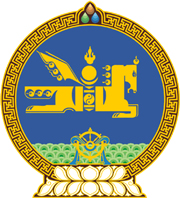 МОНГОЛ УЛСЫН ХУУЛЬ2024 оны 01 сарын 12 өдөр                                                                  Төрийн ордон, Улаанбаатар хот     ОЛОН НИЙТИЙН РАДИО, ТЕЛЕВИЗИЙН       ТУХАЙ ХУУЛЬД НЭМЭЛТ ОРУУЛАХ ТУХАЙ1 дүгээр зүйл.Олон нийтийн радио, телевизийн тухай хуулийн 11 дүгээр зүйлийн 11.1, 11.2 дахь хэсгийн “бичгээр” гэсний дараа “, эсхүл цахим хэлбэрээр” гэж, 25 дугаар зүйлийн 25.9 дэх хэсгийн дараа “Тайлбар: Энэ хуульд заасан “гарын үсэг” гэж Архив, албан хэрэг хөтлөлтийн тухай хуулийн 4.1.14-т заасныг ойлгоно.” гэж тус тус нэмсүгэй.МОНГОЛ УЛСЫН ИХ ХУРЛЫН ДАРГА 				Г.ЗАНДАНШАТАР